KRIŽANKA – LITERARNI JUNAKINamigi vodoravno: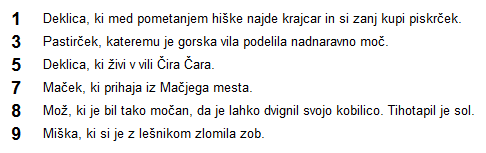 Namigi navpično: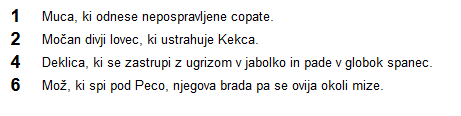 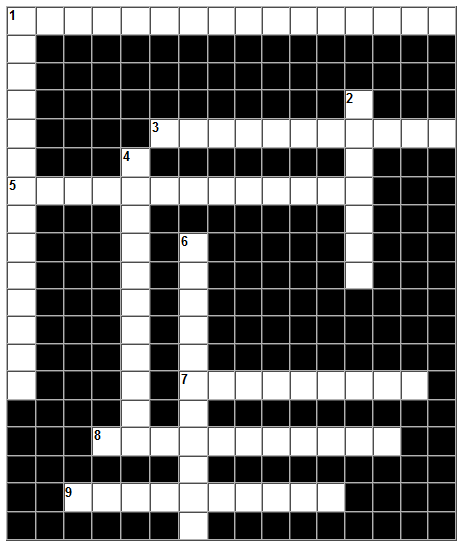 